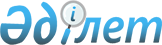 Об утверждении Правил разработки и утверждения документов государственной системы санитарно-эпидемиологического нормирования
					
			Утративший силу
			
			
		
					Приказ и.о. Министра национальной экономики Республики Казахстан от 31 декабря 2014 года № 197. Зарегистрирован в Министерстве юстиции Республики Казахстан 13 февраля 2015 года № 10248. Утратил силу приказом Министра здравоохранения Республики Казахстан от 21 декабря 2020 года № ҚР ДСМ-297/2020.
      Сноска. Утратил силу приказом Министра здравоохранения РК от 21.12.2020 № ҚР ДСМ-297/2020 (вводится в действие по истечении десяти календарных дней после дня его первого официального опубликования).
      В соответствии с пунктом 3 статьи 144 Кодекса Республики 
      Казахстан от 18 сентября 2009 года "О здоровье народа и системе здравоохранения" ПРИКАЗЫВАЮ:
      1. Утвердить прилагаемые Правила разработки и утверждения документов государственной системы санитарно-эпидемиологического нормирования.
      2. Комитету по защите прав потребителей Министерства национальной экономики Республики Казахстан обеспечить в установленном законодательством порядке:
      1) государственную регистрацию настоящего приказа в Министерстве юстиции Республики Казахстан;
      2) в течение десяти календарных дней после государственной регистрации настоящего приказа его направление на официальное опубликование в периодических печатных изданиях и в информационно-правовой системе "Әділет";
      3) размещение настоящего приказа на интернет-ресурсе Министерства национальной экономики Республики Казахстан.
      3. Контроль за исполнением настоящего приказа возложить на курирующего вице-министра национальной экономики Республики Казахстан.
      4. Настоящий приказ вводится в действие по истечении десяти календарных дней со дня его первого официального опубликования. Правила
разработки и утверждения документов государственной системы
санитарно-эпидемиологического нормирования
1. Общие положения
      1. Правила разработки и утверждения документов государственной системы санитарно-эпидемиологического нормирования (далее – Правила) разработаны в соответствии с пунктом 3 статьи 144 Кодекса Республики Казахстан от 18 сентября 2009 года "О здоровье народа и системе здравоохранения".
      2. Настоящие Правила определяют единый порядок разработки, утверждения, документов государственной системы санитарно-эпидемиологического нормирования, а также внесения изменений и дополнений в них.
      3. Государственное санитарно-эпидемиологическое нормирование является деятельностью санитарно-эпидемиологической службы и включает в себя:
      1) разработку единых требований по обоснованию документов санитарно-эпидемиологического нормирования и контроль за их разработкой;
      2) разработку (переработку), экспертизу, утверждение и опубликование документов санитарно-эпидемиологического нормирования;
      3) изучение, обобщение практики применения, контроль за применением документов санитарно-эпидемиологического нормирования;
      4) формирование и ведение единого банка данных документов санитарно-эпидемиологического нормирования.
      4. Документами государственной системы санитарно-эпидемиологического нормирования (далее – документы) являются санитарные правила, гигиенические нормативы, инструкции, методические рекомендации, методические указания, методики, приказы, технические регламенты, правила и стандарты.
      5. Документы, затрагивающие интересы субъектов частного предпринимательства через экспертные советы направляются, в аккредитованные объединения субъектов частного предпринимательства и Национальную палату предпринимателей Республики Казахстан с обязательным приложением пояснительной записки для получения экспертного заключения.
      6. Документы разрабатываются в соответствии с Конституцией Республики Казахстан, Кодексом Республики Казахстан от 18 сентября 
      2009 года "О здоровье народа и системе здравоохранения" и иными нормативными правовыми актами Республики Казахстан.
      7. Разработку документов осуществляет - Комитет по защите прав потребителей Министерства национальной экономики Республики Казахстан (далее - Комитет) в соответствии со статьей 144 Кодекса Республики Казахстан "О здоровье народа и системе здравоохранения". 2. Порядок разработки документов
      8. Разработка документов включает в себя следующие этапы:
      1) планирование разработки документа;
      2) разработка проекта документа.
      9. Планирование с утверждением плана разработки документов осуществляется в соответствии с актами, решениями, поручениями вышестоящих органов, предложениями государственных органов и организаций.
      10. В плане указываются наименования разрабатываемых документов, ответственные за разработку и сроки, в которые они должны быть разработаны.
      11. В том случае, если лица, уполномоченные осуществлять разработку документа, инициируют разработку проекта, не включенного в план, руководителю Комитета представляется служебная записка или письмо, в которых излагаются:
      1) существо проблемы, требующей правового регулирования;
      2) цели предполагаемого правового регулирования;
      3) конкретные меры, направленные на решение проблемы, которые предполагается положить в основу документа;
      4) перечень действующих документов по проблемному вопросу и анализ недостатков действующего правового регулирования.
      12. Для разработки документов, Комитетом создается рабочая группа.
      13. Состав рабочей группы состоит не менее чем из пяти человек. В состав рабочей группы включаются представители заинтересованных государственных органов, общественных, научных и иных организаций.
      14. Разработка проекта документа возлагается на одно или несколько подразделений Комитета, с учетом их компетенции.
      15. В процессе работы над положениями проекта документа ответственный исполнитель структурного подразделения Комитета проводит работу по сбору и изучению:
      1) законодательства Республики Казахстан;
      2) международных договоров;
      3) практики применения соответствующих действующих документов;
      4) зарубежного санитарно-эпидемиологическое законодательства;
      5) научной литературы и материалов периодической печати;
      6) данные социологических и иных исследований, включая научные исследования, если таковые проводились;
      7) информационных материалов;
      8) и иных документов.
      16. Проект документа должен отвечать следующим критериям:
      1) логическое развитие темы правового регулирования;
      2) стройность и последовательность изложения (от общего к частному, от наиболее важного к менее важному);
      3) логическая и грамматическая связанность текста;
      4) четкость и ясность излагаемого текста;
      5) согласованность новых норм с параллельно действующими нормами, увязка с нормами, которые необходимо отменить, изменить или дополнить;
      6) исключение возможности различного понимания и толкования текста.
      17. Комитет обеспечивает соответствие документов по юридической техники, установленные Законом Республики Казахстан от 24 марта 1998 года № 213 "О нормативных правовых актах" и Правилами оформления и согласования нормативных правовых актов, утвержденными постановлением Правительства Республики Казахстан от 16 августа 2006 года № 773. См.  ЗРК "О правовых актах".
      18. Одновременно с разработкой документа, содержащего новые нормативные требования, к данным документам прилагаются предложения об изменении, дополнении или признании утратившим силу соответствующих ранее изданных документов или их частей в случае необходимости.
      19. Внесение изменений, дополнений и признание утратившим силу документов, осуществляются в соответствии с законодательством Республики Казахстан.
      20. Документы разрабатываются и предоставляются на утверждение на государственном и русском языках.
					© 2012. РГП на ПХВ «Институт законодательства и правовой информации Республики Казахстан» Министерства юстиции Республики Казахстан
				
Исполняющий обязанности
Министра национальной экономики
Республики Казахстан
М. Кусаинов